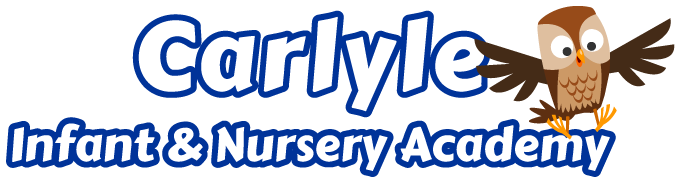 Remote Learning Plan 2020-21Home Learning including for those Self Isolating or Closure of a BubbleContextAt Carlyle Infant and Nursery Academy (CINA), we recognise the importance of remote learning.  This is particularly prevalent during the COVID-19 pandemic.  We understand that self-isolation and bubble closures are likely to continue in the short to medium term and believe that it is imperative that all children are able to access the curriculum that their peers in class and year group are accessing.  We are conscious that we do not want any child to fall behind in their learning as a result of working from home, and we also place great importance on the wellbeing and mental health of all children.  As a result of all of this, we have formalised the process for remote learning and a universal offer for consistency and easily understanding by all stakeholders.  Identification Children will be registered using RM. If a child is absent due to Covid, they will be marked with an X on the registration system. The office and class teacher will liaise around any children self-isolating and their reasons. All relevant parties will be informed should there be a bubble closure and the procedures outlined below will follow. Resources available for Remote LearningWe have a wide range of platforms available for home learning which are as follows:Purple Mash - Home learning is set and also provided in the purple Home Learning book in order for parents to know what activity is available as a 2Do on purple mash. Feedback is given on purple mash. This will be used daily during bubble closure alongside Class Dojo. Myon (Online reading books linked to Accelerated Reader quizzes) (Password and username shared in the front of the Home Learning book)Espresso (details in the front of the Home Learning book)Phonics Play (details in the front of the Home Learning book)Videos via Class Dojo – these will be used during a bubble closure/national lockdown and for parental workshop sessions. These will be pre-recorded. Oak Academy BBC Bitesize ^ All the above links are given in the purple Home Learning books for parents to access.A Purple Home Learning book – All children have an updated learning sheet stuck into this weekly during school opening. Some children are working in these books and we have annotated this so parents can see we have seen this. Some children send work via Class Dojo and teachers feedback this way too.Wellbeing within the Remote Learning CurriculumThe wellbeing of our pupils is of utmost importance, particularly when pupils are working from home and have limited opportunities to communicate with their peers.  As part of Purple Mash/Class Dojo, children receive personalised feedback from their teachers with encouragement when self-isolating or in a bubble closure/National Lockdown, praise and next steps where applicable appropriate to the work set.  Daily wellbeing and mindfulness (this is included in our weekly timetable and there is always an active/ nurture section on the isolation plan) tasks feature as an integral part of Remote learning, such as meditation video, yoga (Weekly home learning is stuck in purple books, including weekly yoga) and activities involving exercise. General Home Learning Feedback will be given once weekly (anyone remaining in school, not self-isolating or in a bubble closure).Safeguarding within the Remote CurriculumContact will be made with families via phone and the frequency of phone calls will depend on the length of isolation and level of need.   A record of these calls will be kept on One Drive and access given to all DSL and Deputy DSLs. All pupils will be contacted by the class teacher if there is a bubble closure for 10 days/National Lockdown.  A record of all phone calls will be maintained by the class teacher and shared with the SLT and Safeguarding staff members.  Any concerns must be noted on ‘CPOMs’ in line with Academy policy.  The spreadsheet recording this will be sent to a bubble staff member when the closure takes place.Communication At CINA we believe that effective communication is the key to working successfully with both pupils and parents.  We have developed a range of communication methods so that we can easily keep in touch with parents when children are working from home.  Dojo messenger (1:1 messages to parents and daily whole class update/message)Dojo portfolio (to share individualised positives) – there will be at least one per half termDojo class story updatesPre-recorded videos from staff shared via dojo when these are created for bubble closures/national lockdown Emails (for secure sharing of passwords)Weekly learning logs to make tasks and expectations clear and help children and parents to organise and timetable their day. These will be shared through the Home Learning book.Phone calls (this is dependent upon the isolation time e.g. 10 day isolation = at least one phone call each week, safeguarding concerns = regular phone calls dependent upon stage of support, offer of food parcel for FSM pupils = phone call at start of isolation)Individualised feedback provided via Purple Mash/Class Dojo during a bubble closureClear task instructions in the Home Learning Book or on Purple Mash for a bubble closureWhole school monthly newsletters (weekly during a National Lockdown)Weekly Purple Home Learning books for each pupil across the Academy. A front sheet will be in place with log ins for Purple Mash, Class Dojo, Espresso, the learning plan.Remote learning for long term absences due to bubble closure or full local lockdown  Teacher to send whole class messages via Class Dojo to keep children motivated (this could be a video message). Some of the videos sent out during the week have staff faces in order for children at home to have a continued connection to school.Learning, differentiated by year group.Weekly/Daily learning log document to be shared with whole class (Purple Mash 2 dos)At least one wellbeing phone call to be made weekly (including speaking to child) during the 10 day isolation/National Lockdown (where there is additional safeguarding monitoring, contact DSL/deputy DSL for support on additional check-ins).  Phone call log to be shared on One Drive. Phone calls to those at home only, not onsite.Teacher to liaise with parents through Class Dojo messenger where applicablePurple Mash/Class Dojo feedback to be provided for all work completed – this will be one positive and one development point for the week (TA/teacher)Teacher to keep monitoring record of work completed and to liaise with families where work is incomplete.  (Running record to be shared on One Drive with SLT/KS leader)Checklist to be completed for Remote Learning by class teachers and SLT.Remote learning for shorter/medium term absences (e.g. awaiting test results, self isolation)Class teacher to liaise with parents daily to give a clear indication of tasks for that day.At least one wellbeing phone call to be made by class teacher (including speaking to child) if the isolation period is within the first 7 days (where there is additional safeguarding monitoring, contact DSL/deputy DSL for support on additional check-ins).  Phone call log to be shared on One Drive with SLT/DSLs Teacher to liaise with parents through Class Dojo messenger – this will be done on the class story or private messagePurple Mash feedback to be provided for all work completed Completing Home Learning as previously shared in Purple book and links given.Expectations for Bubble Closure:At least 3 hours of learning coverage will be offered to allow parents/carers scope to deliver over the ‘normal’ hours of a school day, as per the Government recommendations. If a parent or the child is ill, there is no expectation that this should be completed. Evidence of home learning will be fed back and the class teacher will comment offering motivation and encouragement. Class Dojo is used alongside this to share photos between school and home, safely. Staff should comment on these (weekly) and other areas from Class Dojo professionally. This will be used daily, sending messages to all where there is a lock down.We will share videos for learning during this period. As an example, the Class teachers and teaching assistants (if across year groups, to share workload) to stream daily recorded phonics sessions, reading activities, Maths activities and curricular activities (skills, knowledge, activity). These will not all be directly from the class adults and will be sourced from Oak Academy, BBC Bitesize and other activities online. Children then have work matched to this activity as per earlier expectations. This will be shared on the class story on Class Dojo. Flowchart for Home LearningFlowchart for Home LearningWeekly Activities when not self-isolating/in a bubble closure Purple Home Learning books1 x English, 1 x Maths and 1 x Reading, 1 x phonics – these are shared on Purple Mash entitled ‘Home Learning’. Where there is a ‘worksheet’ attached to the activities, these will be printed for every child. Printed activities in an ‘instruction style’ sheet for parents/carers each week, due to limited home devices and accessibility. Children encouraged to return their work in book bags for staff to review safely with feedback. Parents/carers can take a photo of their home learning and add this to Purple Mash/Class Dojo if they wish to receive a feedback comment from the teacher. Activities for when self-isolating and wellClass teacher to provide activities as per the table below.Bubble Closure (or National Lockdown) See information  below Year GroupActivities to be published daily on Purple Mash/Class Dojo - feedback (positive and next step) required. Monitored by (class) teacher/SLT daily using checklists.NurseryDaily Phase 1 Phonics Activities – links to Phonics play (parental free sign up)2 daily videos sent to parents via Dojo stories throughout the day - one is a phonic activity or story and one will be an activity related to one of the 7 areas of learning connected to our theme of the week.Clear task instructions given on Dojo and Purple Mash for all activities provided.Teacher / TA liaise with individual parents where appropriate.EYFS Cross Curricular Learning shared on a weekly learning mind-map, with any printable activity sheets uploaded to purple Mash.  Daily Purple Mash 2Do activities related to our theme of the week. A pinned activity on Mini Mash.Individual feedback provided and extension/next steps of learning given on all completed work.All the activities that are shared on Dojo do not require a device as they are all practical (applies to the activities on the weekly mind map).Home learning packs offered for collection to all.Thursday afternoon will be for well being, physical, and to have a go at one of our practical activities linked to our 7 areas of learning listed on our PDF which is uploaded to Purple mash at the beginning of every week.Friday will be a day of revisiting learning. There will be no direct learning messages on a Friday.Reception Daily Phase 1 to 3 Phonics Activities – links to Phonics play (parental free sign up)2 weekly phonics videos and a 1 off handwriting video will be shared in the week, during local lockdown, with activities for children to do at home. Daily Reading – See Reading leaflet and books Purple Mash and Oxford Owl free book scheme online, with logging of books read on Purple Mash. Pre-recorded weekly guided reading videos on Class Dojo during local lockdown. These videos link to a follow on guided reading activity. Daily Mathematics – Purple Mash activities – children assigned to this for a daily activity/websites linked to curriculum. 2 weekly Maths videos recorded showing the skill/method with the teacher explanation of the linked activity.Further EYFS areas link to a theme – presented in a mind map, printable activities or computer games. Thursday afternoon will be for wellbeing and physical activities which will be listed in the morning. Friday will be a day of revisiting learning and this will be shared on a Thursday afternoon by the class teacher. There will be no direct learning messages on a Friday.Inclusion of practical activities, wellbeing, sports, arts, music. Yogabugs link, practical movement tasks, cooking related tasks, art tasks well-being videos – shared weekly. Home learning sheets are still sent in addition through the home learning pack. Those children in school provision will complete the home learning sheet as normal – within the week at home. Year 1Daily Phase 3 to 5 Phonics Activities – links to Phonics play (parental free sign up) –Uploading daily videos onto class dojo recapping phase 3 sounds and the new phase 5 ones being learnt. These videos will include activities for the children with any additional activities going on purple mash. Some videos will be from staff and some will be from alternative recognized providers.Daily Reading – See Reading leaflet and books Purple Mash and Oxford Owl free book scheme online, with logging of books read on PM – As part of the daily reading linked to texts on MyOn, there is an uploading of a guided reading video with activities to complete relating to the book. Mathematics – Purple Mash activities/websites linked to curriculum – There is uploading of daily math videos to help explain the different concepts being taught. Activities are included at the end of the videos or as represented on Purple Mash as 2dos.Other curriculum areas links to a theme/topic – shared on a mind map, Purple Mash activities and other safe website links – links to topic areas covering curriculum, focusing on all wider curriculum areas. Activities are broad to suit different styles of learning. For example, some are writing focused or more creative and practical based on the topic.Thursday afternoon will be for wellbeing and physical activities which will be listed in the morning. Friday will be a day of revisiting learning and this will be shared on a Thursday afternoon by the class teacher. There will be no direct learning messages on a Friday.Inclusion of practical activities, wellbeing, sports, yoga, arts, music etc – Yoga and sports activities have been linked onto the home learning giving having students the opportunity to have more practical lessons. Home learning packs offered for collection to all.Year 2Daily Phase 3 to 5 Phonics Activities – links to Phonics play (parental free sign up)2 x weekly phonics videos (teacher led) aimed at children who are not yet meeting age related expectations in reading. Other resource links will be shared.2 x SPAG lessons/videos (teacher led) on Dojo alongside resources that are uploaded onto purple mash. Other resource links will be shared.Handwriting session once a week – modelled on Smart Notebook (loop lesson). Weekly dictation lesson – video on Dojo.Daily Reading – See Reading leaflet and books Purple Mash and Oxford Owl free book scheme online, with logging of books read on PM. The children have daily video guided reading lessons - modelling the learning, activity and skills used (linked to Reading Owls). Directed to the correct resources on purple mash/weekly timetable/home learning pack. Encouraged to read for pleasure once a week and share a daily chapter book with the children on Class Dojo in the afternoon.Mathematics – Purple Mash activities/websites linked to curriculum. A daily video (teacher led) to model learning, activity for the lesson and directing to the correct resources. The videos are on Dojo with linked activities included on the weekly plan, found on Purple Mash and in the home learning pack.Other curriculum areas links to a theme/topic – shared on a mind map, PM activities and other safe website links.  Weekly topic lessons on a theme, split into topics (science week, geography week, history week…etc.) Lessons are included on the weekly timetable with a mixture of activities from Purple Mash, YouTube, BBC Clips, Espresso and Oak Academy. Links sent out for working safely online. Activities range from practical and creative to more formal and written based activities, with links made to English.Thursday afternoon will be for wellbeing and physical activities which will be listed in the morning. Friday will be a day of revisiting learning and this will be shared on a Thursday afternoon by the class teacher. There will be no direct learning messages on a Friday.Inclusion of practical activities, wellbeing, sports, yoga, arts, music etc – Yoga and sports activities have been linked onto the home learning giving having students the opportunity to have more practical lessons. Home learning packs offered for collection to all.